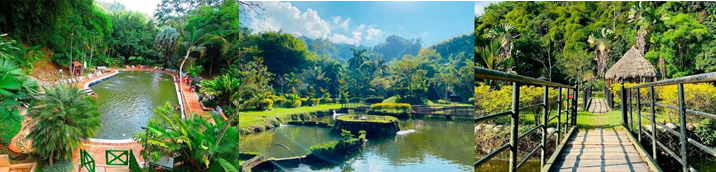 SALIDA: 7:00 - 8:00 AMDisfruta de un pasadía con el mejor ambiente familiar te esperan diferentes zonas de recreación y descanso. Entre ellas podrá disfrutar pozos de río, pesca, piscinas de agua natural, zona de camping, hospedaje en cabañas, polideportivo, canchas de fútbol, zona de ciclomontañismo y mucho más.EL PLAN INCLUYETransporte (AAA)Guía turístico durante todo el recorrido y Seguro de viajeRefrigerio (1)Almuerzo (1)Ingreso al Club el PortalDisfrute de sus instalaciones: LAGOS NATURALES, PISCINAS NATURALES, CASCADAS NATURALES, SENDEROS ECOLÓGICOS, PARQUE INFANTIL, CICLOMONTAÑISMOACTIVIDADES (con costo adicional): PESCA DEPORTIVA, SPA AL AIRE LIBRE. MINITEJO, BOLO CRIOLLONO INCLUYE: Gastos no especificados en el programa**Tarifas sujetas a disponibilidad y cambios sin previo aviso**INVERSIÓN POR PERSONAINVERSIÓN POR PERSONAINVERSIÓN POR PERSONAINVERSIÓN POR PERSONAINVERSIÓN POR PERSONAINVERSIÓN POR PERSONAADULTO           NIÑO4-11 AÑOS       NIÑO4-11 AÑOS       NIÑO0-3 AÑOS       NIÑO0-3 AÑOS       NIÑO0-3 AÑOS       $ 120.000$ 120.000$ 100.000$ 100.000$ 6.000(Seguro de Viaje)